05.08.2016 г. № 49Российская ФедерацияИркутская областьБРАТСКИЙ РАЙОНТАРМИНСКОЕ МУНИЦИПАЛЬНОЕ ОБРАЗОВАНИЕГЛАВА ТАРМИНСКОГО СЕЛЬСКОГО ПОСЕЛЕНИЯПОСТАНОВЛЕНИЕОб утверждении методикипрогнозирования поступлений поисточникам финансирования дефицитабюджета муниципальногообразования Тарминского сельского поселенияВ соответствии с пунктом 1 статьи 160.2 Бюджетного кодекса Российской Федерации, постановлением Правительства Российской Федерации от 26 мая 2016 года № 469 «Об общих требованиях к методике прогнозирования поступлений по источникам финансирования дефицита бюджета», статьей 9 Положения о бюджетном процессе в муниципальном образовании Тарминского сельского поселения, утвержденного решением Тарминского сельского поселения от 29.12.2014 года № 115 (с изменениями),ПРИКАЗЫВАЮ:1.Утвердить методику прогнозирования поступлений по источникам финансирования дефицита бюджета муниципального образования Тарминского сельского поселения (прилагается).2. Контроль за исполнением настоящего приказа оставляю за собой.Глава Тарминскогосельского поселения 							          М.Т. КоротюкУтвержденаПостановлением главы                                                                                       муниципального образования                                                                                   Тарминского сельского поселения                                            от 05.08.2016 года  № 49 МЕТОДИКАпрогнозирования поступлений по источникам финансирования дефицита        бюджета муниципального образования Тарминского сельского поселения1.Настоящая методика применяется для прогнозирования поступлений по источникам финансирования дефицита бюджета муниципального образования Тарминского сельского поселения (далее - Методика), главным администратором которых является Администрация муниципального образования Тарминского сельского поселения (далее – Администрация).2.Перечень поступлений по источникам финансирования дефицита бюджета муниципального образования Тарминского сельского поселения (далее -  бюджет сельского поселения), в отношении которых Администрация выполняет бюджетные полномочия, с указанием кодов классификации источников финансирования дефицита бюджета сельского поселения и их наименований:3. Прогнозирование поступлений по источникам финансирования дефицита бюджета сельского поселения осуществляется в соответствии с:- принятой долговой политикой муниципального образования Тарминского сельского поселения на очередной финансовый год и плановый период;- анализом и прогнозом конъюнктуры кредитного рынка.4. Расчет прогнозного объема поступлений по видам источников финансирования дефицита бюджета сельского поселения производится методом прямого счета исходя из прогнозируемого дефицита бюджета сельского поселения и (или) объема погашения долговых обязательств муниципального образования Тарминского сельского поселения с учетом прогнозного объема поступлений иных источников финансирования дефицита бюджета сельского поселения.Объем поступлений по получению кредитов от других бюджетов бюджетной системы Российской Федерации бюджетами сельских поселений в валюте Российской Федерации (далее - объем поступлений по бюджетным кредитам) учитывается только в соответствии с принятыми решениями на областном уровне о распределении и предоставлении бюджетных кредитов бюджету сельского поселения.Объем поступлений по бюджетным кредитам на соответствующий финансовый год определяется по следующей формуле :ПБKi = ∑( ПБКпр )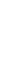 где:ПБKi - прогнозный объем поступлений по бюджетным кредитам;ПБКпр - прогнозный объем поступлений по бюджетным кредитам по решениям, принятым на областном уровне, о распределении и предоставлении бюджетных кредитов бюджету сельского поселения.4.2. Объем поступлений по получению кредитов от кредитных организаций бюджетами сельских поселений в валюте Российской Федерации (далее - объем поступлений по кредитам кредитных организаций) прогнозируется с учетом действующих кредитных договоров и планируемых к заключению в соответствующем финансовом году.Объем поступлений по кредитам кредитных организаций на соответствующий финансовый год определяется по следующей формуле:ПККОi = Дi - ИОi +ПДОi – ПБКi,где:ПККOi - прогнозный объем поступлений по кредитам кредитных организаций;Дi - прогнозируемый дефицит бюджета сельского поселения;ИОi - изменение остатков средств на счетах по учету средств бюджета;ПДОi - объем долговых обязательств муниципального образования Тарминского сельского поселения, подлежащий погашению;ПБКi - прогнозный объем поступлений по бюджетным кредитам.5. Проверка алгоритма расчета прогнозного объема поступлений по видам источников финансирования дефицита бюджета сельского поселения на основе фактических данных за 2015 год представлен в таблице:Глава Тарминскогосельского поселения 							          М.Т. Коротюк№п/пКод бюджетной классификации источников финансирования               дефицита  сельского поселенияНаименование кодов бюджетной классификации источников финансирования дефицита                                сельского поселения1992 01 02 00 00 10 0000 710Получение кредитов от кредитных организаций бюджетами сельских поселений в валюте Российской Федерации2992 01 03 01 00 10 0000 710Полученные кредитов от других бюджетов бюджетной системы Российской Федерации бюджетами сельских поселений в валюте Российской Федерации№ п/пНаименование кодовбюджетнойклассификацииисточниковфинансированиядефицита районногобюджетаФормула расчета объема поступленийРасчет/сумма, тыс. рублей1Получение кредитов от других бюджетов бюджетной системы Российской Федерации бюджетами сельских поселений в валюте Российской ФедерацииПБКпр= 02Получение кредитов от кредитных организаций бюджетами сельских поселений в валюте Российской ФедерацииПККОi = Дi - ИОi + ПДОi – ПБКiДi= -1305763,82ИOi = -1305763,82ПДОi = 0,0 ПБКi = 0,0ПККОi = -1305763,82-                    (-1305763,82)= 0,0